Warszawa 02.12.2020r.Konspekt pozalekcyjnych zajęć wychowawczych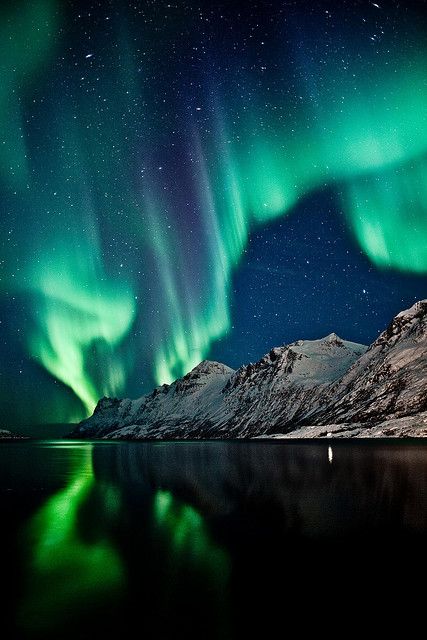 https://pl.pinterest.com/pin/367043438354760499/    dostęp 02.12.2020rTemat: Zorza polarna.Prowadząca: Justyna JanuszkoGrupa : wychowankowie ZSS im. E. Szelburg Zarembiny nr78 grupa starszaMiejsce: Klinika Nefrologii i Nadciśnienia Tętniczego Kompetencje kluczowe:  uczenia się; świadomości i ekspresji kulturalnej;Cele ogólne: - rozwijanie wrażliwości na zjawiska przyrodnicze i poszerzanie wiadomości na ich temat;- rozwijanie kreatywności;- aktywne relaksowanie wychowanków ;Cele szczegółowe: Wychowanek:-poznaje zjawisko zorzy polarnej ;- tworzy prace plastyczną przedstawiającą zorze polarną;;- odreagowuje napięcia związane z hospitalizacją;Metody:Podająca: pogadankaEksponująca: pokaz, ekspozycjaFormy pracy:Grupowa i indywidualna;Materiały dydaktyczne: czarna i biała kartka, kredki  pastelowe;Przebieg zajęć:Przedstawienie tematu zajęć za pomocą zdjęć:Prowadzący prezentuje dzieciom zdjęcia zorzy polarnej, inicjując pogadankę i sprawdzając wiedzę dzieci na temat zorzy polarnej.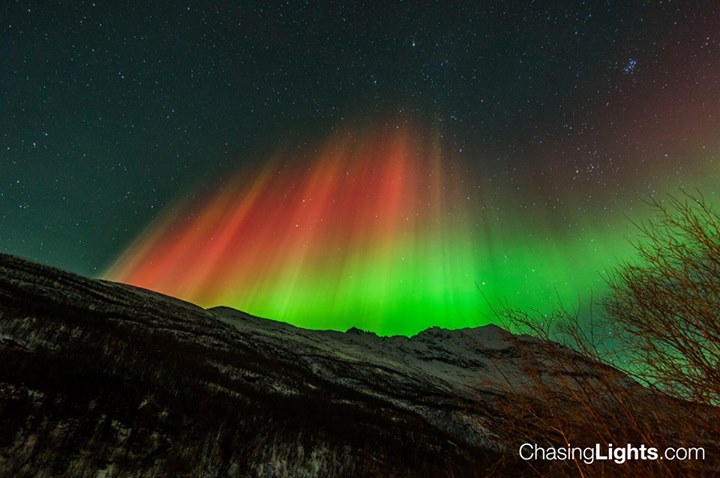 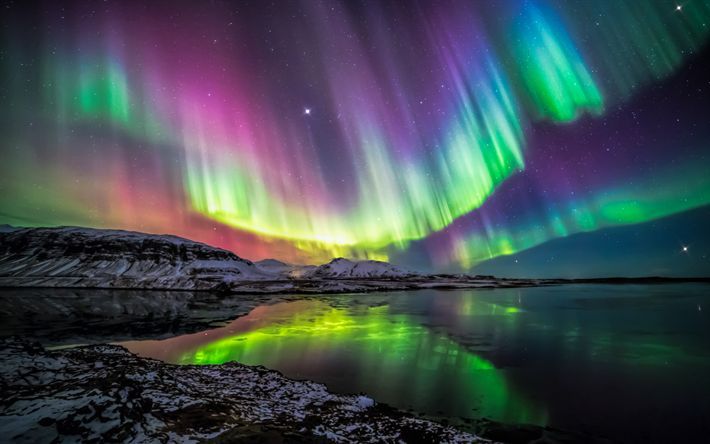 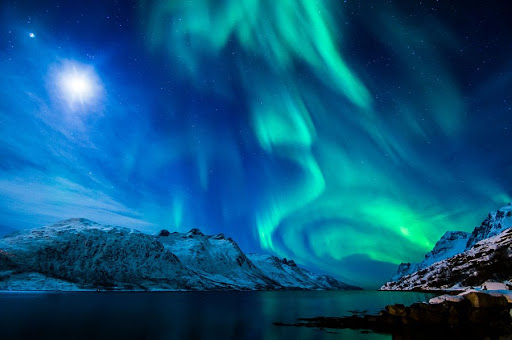 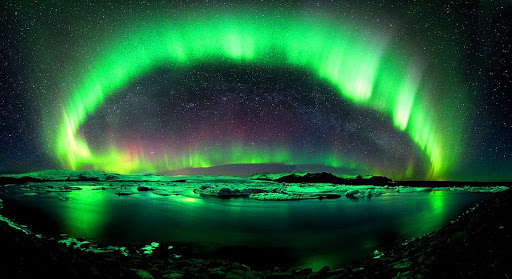 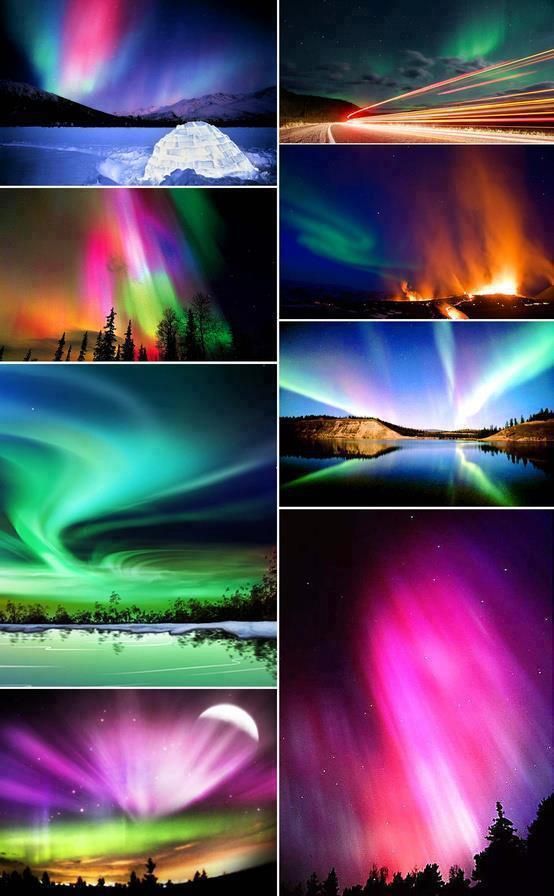 http://www.robertdee.pl/zorza-polarna/ https://pl.pinterest.com/pin/551057704406564065/http://pozytywnyskok.com.pl/magia-zorzy-polarnej/ dostęp 02.12.2020(Wiadomości dla prowadzącego:Zorza polarna jest nazywana kapryśną panią. Tańczy tam, gdzie chce, lecz najbardziej upodobała sobie północ. Można ją przykładowo zobaczyć na Islandii, w Norwegii, Finlandii i i Rosji.) Prezentacja filmiku: „Wstęp do przygody kosmicznej. Jak powstaje zorza polarna”https://www.youtube.com/watch?v=ikPK64q1fwYZaproszenie do wykonania pracy plastycznej.Przed wykonaniem pracy dzieci mogą obejrzeć zmieniające się niebo w trakcie pojawienia się zorzy polarnej.h https://www.youtube.com/watch?v=AllVo-9rPW8&feature=youtu.be            Karta pracy nr 1Omówienie prac i podziękowanie za aktywność.h https://www.youtube.com/watch?v=AllVo-9 https://www.youtube.com/watch?v=AllVo-9rPW8&feature=youtu.berPW8&feature=youtu.bettps://www.youtube.com/watch?v=AllVo-https://youtu.be/AllVo-9rPW89rPW8&feature=youtu.bettpshttps://www.youtube.com/watchhttps://www.youtube.com/watch?v=AllVo-9rPW8&feature=youtu.be?v=AllVo-9rPW8&feature=youtu.be://youtu.be/AllVo-https://youtu.be/AllVo-9rPW89rPW8